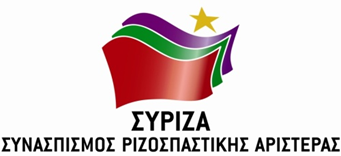 Αθήνα, 19/03/2020ΕρώτησηΠρος τους κ.κ. Υπουργούς:Μετανάστευσης και ΑσύλουΝαυτιλίας και Νησιωτικής ΠολιτικήςΠροστασίας του ΠολίτηΥγείαςΘέμα: Προσάραξη ακυβέρνητου πλοίου με πρόσφυγες και μετανάστες στην Κέα και συνεπακόλουθα προβλήματαΌπως ήδη γνωρίζετε, με την προσάραξη ακυβέρνητου φορτηγού πλοίου τα ξημερώματα της 16/03/2020, αποβιβάστηκαν στο νησί της Κέας 196 πρόσφυγες και μετανάστες διαφόρων εθνικοτήτων. Ανάμεσα σε αυτούς βρίσκονται ανήλικα παιδιά και γυναίκες σε προχωρημένη εγκυμοσύνη, οι οποίες και διακομίστηκαν σε νοσοκομείο της Αθήνας. Απορίας άξιον είναι το γεγονός ότι το συγκεκριμένο πλοίο διέσχισε το Αιγαίο χωρίς να γίνει αντιληπτό από τις αρμόδιες ελληνικές αρχές και τη FRONTEX. Η Κέα απέχει μόλις 16 ναυτικά μίλια από τις ακτές της Αττικής.Οι άνθρωποι αυτοί στεγάστηκαν προσωρινά σε εγκαταλελειμμένο κτίριο στο λιμάνι της Κορησσίας, το οποίο δεν πληροί τις στοιχειώδεις προϋποθέσεις αξιοπρεπούς διαβίωσης. Ο Δήμος και οι κάτοικοι του νησιού έχουν συνδράμει αυτές τις 3 πρώτες ημέρες τις πρώτες βασικές ανάγκες. Ταυτόχρονα, λόγω της βίαιης προσάραξης στο λιμενοβραχίονα της Κορησσίας, έχει γίνει διαρροή καυσίμου στην θαλάσσια περιοχή, προκαλώντας ρύπανση.Παράλληλα, το νησί αντιμετωπίζει το πάγιο πρόβλημα των νησιών των Κυκλάδων, αυτό της υποστελέχωσης των δημοσίων δομών υγείας. Στο Πολυδύναμο Περιφερειακό Ιατρείο υπηρετούν 2 αγροτικοί ιατροί και ένας γενικός ιατρός. Η δύσκολη κατάσταση που έχει δημιουργηθεί με τα έκτακτα μέτρα για την αντιμετώπιση της πανδημίας του COVID-19 επιτείνει την ανασφάλεια των κατοίκων και δημιουργεί περαιτέρω προβλήματα στο νησί. Λόγω των έκτακτων μέτρων, η Δήμαρχος έλαβε την απάντηση εκ μέρους του Υπουργείου Μεταναστευτικής Πολιτικής ότι θα παραμείνουν σε 14ήμερη καραντίνα.Επειδή: Με το υφιστάμενο νομοθετικό πλαίσιο και την άρση της διαδικασίας ασύλου είναι άγνωστο το πόσο θα διαρκέσουν οι προβλεπόμενες διαδικασίες για τους πρόσφυγες και μετανάστες, οι οποίοι, κατά απαράδεκτο τρόπο, θεωρούνται πλέον κρατούμενοι.Ήδη καταστάσεις όπως αυτές εντείνουν τα φαινόμενα ξενοφοβίας, με δημοσιεύματα να μιλούν για «απόβαση λαθρομεταναστών», εγείροντας ρατσιστικά αντανακλαστικά.Οι πρόσφυγες-μετανάστες πρέπει να λάβουν τις απαραίτητες υπηρεσίες υγείας άμεσα και να μεταστεγαστούν σε κτίριο που να ενδείκνυται για αξιοπρεπή διαβίωση. Απαιτούνται κονδύλια για την διαχείριση αυτής της κατάστασης, τα οποία προβλέπονται τόσο στην Περιφέρεια όσο και στα Υπουργεία.Ερωτώνται οι κ.κ. Υπουργοί: Ποιο είναι το επιχειρησιακό πλάνο για την διαχείριση της κατάστασης στην Κέα και με ποιο χρονοδιάγραμμα; Ποιο είναι το συντονιστικό κέντρο;Με ποια κονδύλια και ποιες υπηρεσίες θα καλυφθούν οι τρέχουσες ανάγκες, υγειονομικές, απορρύπανσης και λοιπές;Πότε προγραμματίζεται η ολοκλήρωση της ταυτοποίησης των προσφύγων-μεταναστών και η συνεπακόλουθη άμεση αναχώρηση τους από την Κέα;Θα τους χορηγήσει η κυβέρνηση δικαίωμα υποβολής ασύλου όπως επιτάσσει η Ευρωπαϊκή και διεθνής νομιμότητα, αλλά και οι εκκλήσεις της Επιτρόπου Εσωτερικών και άλλων αξιωματούχων της ΕΕ;Πότε θα αποστείλει το απαραίτητο ιατρικό και λοιπό προσωπικό στο νησί;Θα αποστείλει άμεσα το απαραίτητο υγειονομικό υλικό για τους κατοίκους, τους πρόσφυγες-μετανάστες και το προσωπικό των ελληνικών αρχών που βρίσκονται στο νησί σε εφαρμογή των προσφάτως ανακοινωθέντων από το Υπουργείο κανόνων προφύλαξης από την πανδημία; Πώς και πότε θα αντιμετωπισθεί η περιβαλλοντική ρύπανση που έχει ήδη προκληθεί; Οι ερωτώντες ΒουλευτέςΣυρμαλένιος ΝίκοςΨυχογιός ΓιώργοςΡαγκούσης Γιάννης